The school system in France1. Different StagesAt what age do children start school ? _________________ How old are they when they start  K1 ?_________________ How long do they spend  in  middle school ?  ____________  What happens at the end of middle school ?  _____________________________________Name 3 subjects they can study at high school ______________, ______________,___________. If a student passes the « bac », where can they study ?       _________________________________________      __________________________________.a.What age can a student leave school ?   b.What do they wear to school ?a.________________________________________  b._________________________________________.What are we told about meals at schools ?__________________________________________________________________________________.How long do students get for lunch ?_________________________________________________________________________________.6. What 2 things are NOT offered in French schools ?  _________________________________________  ________________________________________Trouve les mots en français (dans la transcription):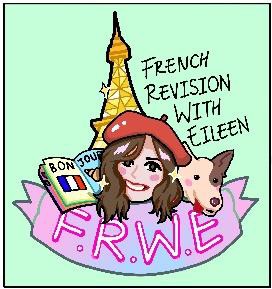 The school bus =By foot =Half-boarder =Sat down =Study time =The next day =Exhausted =A snack =Nonstop =Thanks to him =the one = c…………which is a shame =fortunately =The vice-principal = le/la _ _ _Old-fashioned =The choir =The workshop =Directions :is located = ………………………………	is situated = ……………………………… (right) opposite = ………………………………	next to = ………………………………on the right = ………………………………		on the left = ……………………………… behind = ………………………………	in the middle = ………………………………at the back/end = ………………………………Explique la différence entre :Je préfère ET préféré(e) = ………………………………………………………..……………………………. Le cours ET la cour ET le court = …….…………………………………………………..…………………… Le règlement ET les règles = ………………………………………………………..………………………… Faire (jouer) une partie de ET faire partie de = ……………………………………………………………… Les Temps :Dans le texte, trouve 3 exemples d’Imparfait : ……………………………………………………………….Dans le texte, trouve 1 exemple de Passé Composé : ………………………………